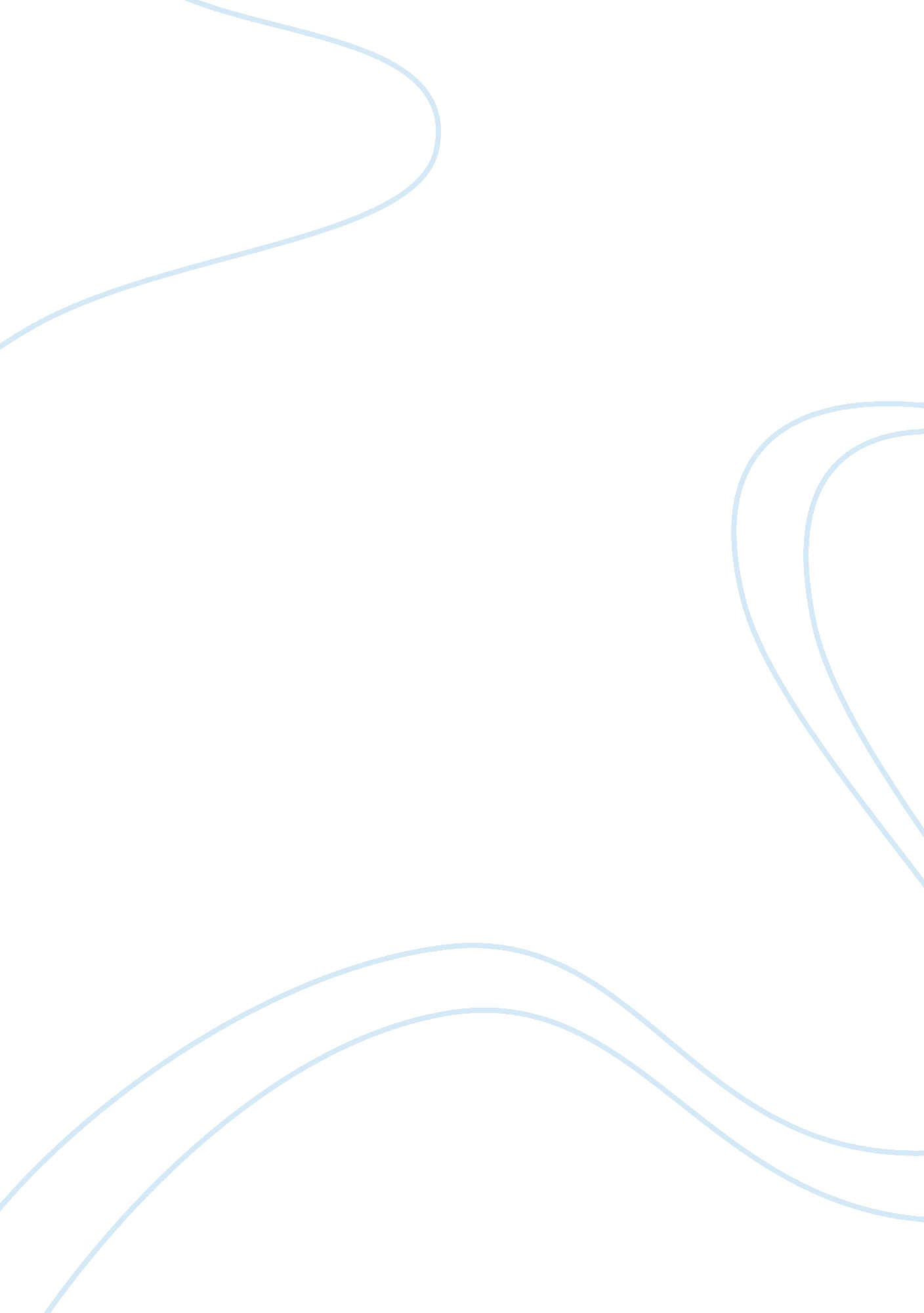 Fantastic literature essayLiterature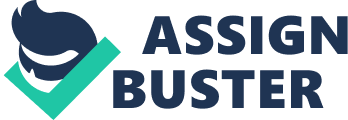 Fantasy is a merchandise of our subconscious heads. Just like the narratives of the yesteryear. antic literature attempts to give its messages with an indirectly manner for doing an impact to our subconscious heads. In other words. Antic literature is a genre of fiction that uses imaginativeness. thaumaturgy. supernatural elements such as shades. vixens. trolls. mermaids. nymphs. lamias. centaurs. personifications. fables and unrealistic elements as its primary secret plan component. subject or puting. Many antic plants includes an fanciful universe where thaumaturgy and antic animals are common. The best known and successful English work for the genre is J. R. R. Tolkien’s The Lord of the Rings triology. But there are tonss of successful plants and celebrated authors of the genre such as Dante Alighieri’s The Divine Comedy. Stephen King’s The Dark Tower. George R. R. Martin’s A Song of Ice and Fire. J. K. Rowling’s Harry Potter and H. P. Lovecraft’s aggregation of narratives about Cthulhu Mythos. The antic literature starts with the bed clip narratives inchildhoodsuch as fairy narratives or common people narratives to give instructions. We can state. it has a particular appealing to kids because of its didactic nature for giving moral lessons. Furthermore. the kids are excessively immature to cognize the difference between existent and the phantasy. Much of these common people narratives comes from the times of Middle Ages where the topographic point storytelling has an importance. This importance changed by the clip due to technological promotions because rational advancement decreased the sum of these narratives. It happens to everyone when you grow up. the promotion of rational advancement can diminish your superstitious beliefs and imaginativeness. But utilizing the in-between age as puting. establishes a perfect base for antic narratives because of the deficiency of engineering. dogmatic ideas and the importance of storytelling. Therefore even in our clip. the antic plant uses the in-between age as its scene and much of the plants in antic literature takes topographic point in Middle age. When we come to its beginning. in western civilization. the beginning of the antic literature depends on the mythic narratives. But if we specifically give a papers name for the genre. so we can state its beginning comes from the narratives of Homer The Iliad and TheOdyssey. In eastern civilization. this beginning comes from Arabian Nights. The Iliad and odyssey gives us the definition of the genre in the first topographic point because of its contents. In instance of Odyssesy. it includes Gods. monsters such as centaurs. Cyclops or enchantresss and aces. And there is besides a pursuit in the narrative as its secret plan. Odysseus tries to return to his place at Ithaca but he is non allowed by Poseidon because of his abuses such as killing his cyclop boy and claiming that he won the troy with merely his ain head fast ones. It is quiet similar to the narratives of the Arthurian Romance such as Sir Gawain and the Green Knight because of their use of pursuit as model. Same thing is in usage in the instance of LOTR. As a feature of the genre. there is ever a pursuit in a antic work. Many of them include a universe as their scene expression alike Middle ages because it is easy to make narratives when you created the existence. There are besides some common subjects of the genre such as Good V. Evil. Deceived heroes. doing a forfeit for salvaging the Earth. journey to unknown etc. . All of these elements are in Antic literature to give lessons. The mark of a Antic work is the inclusion of antic elements. a self-coherent scene as a existence to take topographic point in and the inspirations from the mythology or common people narratives. It gives a freedom of look to author for explicating a rational sense within a supernatural model. Therefore it may confound the reader but there is ever a message in these antic narratives. It starts with the faery narratives in childhood. Fairy narrative: Fairy tales a narratives that contains a message and has an appealing to kids for giving instructions with an indirectly manner and by demoing illustration through the narrative. Fairy tales purposes to give moral lessons to its audience. Therefore. it is the first coach of the world. They may include elves. midgets. faeries. giants. monsters. trolls. hobs. mermaids. enchantresss and aces. There is ever an escapade or a pursuit in these narratives. But they are different than the fables in kernel because there may be a truth behind the fables. Ancient Greeks are frequently accepted the fables as existent events and told their narratives for centuries but they didn’t the same thing for the common people narratives. There is ever a certain form in these fairy narratives. all of them starts with same word Once upon a clip for connoting that the narrative takes topographic point in an unknown clip. There is besides a happy decision at the terminal of these narratives such as “ they lived merrily of all time after” . They can be found in unwritten or literary signifier but it is difficult to follow their beginnings. Many of them may look in different civilizations with fluctuations. Much of them entreaties to grownups but they are frequently associated with kids. There are some aggregators of these folk tales such as Grimm Brothers and Charles Perrault. Folklorists have classified the faery narratives with assorted ways. Among them Vlademir Propp is one of the most noteworthy with his Morphology of the Tale. Vladamir Propp was a Russian folklorist bookman who analyzed the model of Russian common people narrative and published his analysis with name of Morphology of the Folktale in 1928. In his work. he divided fairy narrative into subdivisions and through these subdivisions he tried to specify the series of sequences within a fairy narrative. To him. a fairy narrative normally starts with an initial state of affairs. And right after that there are 31 different sequences with different maps. He used this method to analyse the frame work of the Russian common people narratives. Propp’s morphology is an example for the analysis. In this type. the structural organisation of a folkloristic text follows a chronological order as linear. Therefore. we can see if the narrative has all of these elements from A to Z. Besides we can give a name to those sequences. A tale normally starts with an initial state of affairs such as with the numbering of the household or the brief debut of the hero. And after this point there are 31 sequences. Absentation: In this portion. a member of the household leaves the place such as a prince may go forth place to travel for a journey by go forthing his married woman back. This absentation can besides be someone’s decease or traveling for a walk. fishing. . Interdiction: In this point. the direction comes to the hero such as don’t change your manner. don’t talk with alien. take attention of your small brother to fixing a base for the farther catastrophe. Misdemeanor: A antagonistic action happens against to interdiction such as hero frequently violates this restriction and leaves the right manner. negotiations with aliens. At this point a new individual enters the narrative. And it could be a firedrake. wolf. enchantress or a stepmother as a scoundrel. Reconnaissance: Villain makes an effort to happen something. Villain is in hunt of something valuable or information such as the location of the kids. wolf’s purpose to happen the end of Little Red Cap by oppugning her. Delivery: Villain receives a straight information to his inquiries. The wolf learns the house of the grandma. Trick: The scoundrel makes a persuasion. It is an effort to flim-flam his victim in order to take ownership for his victim. Dragon turns into a aureate caprine animal. the enchantress turns into an old mendicant and attempts to give toxicant apple. wolf attempts to move like grandma by have oning her apparels. Complicity: The victim accepts the misrepresentation and helps his enemy without cognizing. Princess accepts the apple. The wolf acts like grandma and small ruddy cap could non acknowledge it. Villainy or deficiency of something: The scoundrel causes injury or hurt such as princess falls into a slumber after taking a bite from the apple. the wolf devours the small ruddy cap as a consequence of misdemeanor of the interdiction. One member of the household is in deficiency of something or desires to hold something. The Prince intends to seek for his bride. A charming agent is needed to wake person up. huntsman attempts to happen a prey Mediation: the hero enters into narrative with a pursuit or he is dispatched. The prince appears and decides to travel for a journey to the tower of kiping beauty. the hunter appear hearing the snores of the wolf by believing that there must be something incorrect. Get downing neutralization: The hero sees the state of affairs and decides to make something. the hunter sees the abdomen of the wolf and thinks that he devoured them. the prince hears the narrative of kiping beauty. Departure: the hero leaves place to do a countermove. First map ofthe giver: A giver appears and meets with the hero or greets him for proving him to give some sort of a charming agent. The hero’s reaction: hero gives an reply to donor such as doing a aid to him. demoing clemency. completes a service. learns some tactics. The hero receives the charming agent: he receives some sort of a power to get the better of to evil. The transference between two lands: The hero is transferred from one topographic point to another to whereabouts an object or hunt. The hero flies through air on a bird. or travels on a boat. Struggle: The hero and the scoundrel battles to acquire something for themselves. Branded: the hero receives a lesion during the battle. Victory: the scoundrel is beaten during the unfastened conflict or loses the game of cards. Liquidation: The initial bad luck resolved. spell dramatis personaes off. prisoners freed Return: the hero returns to his place Pursuit: The some sort of immorality pursues the hero and attempts to kill him Rescue: the hero is rescued from the chase. an obstruction may detain the chaser. the hero hides or saves his life from the chaser. Unrecognized reaching: hero returns his place but no 1 recognizes him merely like in the instance of Odysseus. False claims: A false hero appears and nowadayss baseless claims. DIFFICULT TASK: Difficult undertaking proposed to the hero ( test by ordeal. conundrums. trial of strength/endurance. other undertakings ) ; SOLUTION: Undertaking is resolved ; Recognition: Hero is recognized ( by grade. trade name. or thing given to him/her ) ; EXPOSURE: False hero or scoundrel is exposed ; 
Transfiguration: Hero is given a new visual aspect ( is made whole. handsome. new garments etc. ) ; PUNISHMENT: Villain is punished ; 
Wedding: Hero marries and ascends the throne ( is rewarded/promoted ) . Grimm Brothers were two unusual German bookmans. linguists. academicians and great philologues that lived in the nineteenth century. Jacob and Wilhelm Grimm were two brothers and these brothers were patriots and intended to roll up the old Germanic narratives and print them to demo the catholicity of German linguisticcommunication. They were really interested with the Germanic folklore narratives and dedicated remainder of their lives to roll up these narratives. Therefore they collected narratives and common people narratives from the state and represented a pure signifier of national literature and civilization. They established a sort of methodological analysis for entering and roll uping these common people narratives and subsequently on it became a footing for the folklore surveies. They published their first aggregation of Germanic narratives. and folk narratives in 1812 with the name of Children’s and Housholde Tales. Their narratives. includes the all inside informations of German linguistic communication and Germanic cultural individuality. Their plants translated into more than 100 linguistic communications. The most of import and celebrated narratives of them are Rapunzel. TheSnowWhite. Hansel and Gretel. Cinderella. The Frog Prince and Little Red Cap. Little Red Cap Small ruddy cap is a Germanic common people narrative that published by Grimm brothers in their narrative aggregation known as Children’s and Household Tales in 1812. It is the 26t1h narrative of this narrative aggregation. It tells the narrative of a Sweet but non obedience miss known as small ruddy cap because of her celebrated Red Hood. But behind the background of the narrative. it is a narrative about grow up by go forthing the naive ideas behind. It is a narrative that inquiries the wonder of the kids and urges them to go forth these ideas and acquire mature by following regulations. By utilizing the large bad wolf as a scoundrel. it gives us a message that don’t be so naive. these all right gentlemen are nil but greedy wolfs and they are so hungry for utilizing your naivete for their ain sexual intents. So. follow your regulations and don’t of all time alter your manner. It can be interpreted as a moral narrative. to give a message such as don’t talk with sexual marauders. After the brief presentation of the characters. the narrative starts with an absentation in which the grandma is ill. So her female parent gives her a pail and says convey this to grandma and don’t leave the way or you might interrupt the glass. This is our interdiction and our pursuit. But she doesn’t listen to her female parent. a antagonistic action ( misdemeanor ) happens against to interdiction and wolf makes an entryway to narrative. The wolf inquiries the small ruddy cap. this is our reconnaissance. And she answers all its inquiries with a naivete and describes the manner that goes to her grandmother. ( bringing ) . The wolf goes there devours grandmother and takes topographic point of her ( fast one ) . She comes to house and accepts its fast one without cognizing what it is ( complicity ) . And wolf devours her as consequence of her incorrect actions ( Villainy injury ) . Some versions of the narrative like Charles Perrault version ends in here but Grimm version continues. The hunter makes an entryway to narrative ( mediation ) . And he decides to liberate grandmother and small ruddy cap ( get downing of antagonistic reaction ) . He cuts the bell of wolf with a scissor and saves them both. This is the metempsychosis of Little ruddy cap as a mature ( Struggle. stigmatization. triumph. settlement ) . In any instance. it is a narrative of pubescence rite in which the ruddy cap born once more as an grownup adult female and learns how to move against to odds. After that point she doesn’t attentions about the other infantile things. The promotion of her rational advancement is stoping her childhood. The Frog King- Iron Heinrich The toad male monarch is the first narrative of Jacob and Wilhelm Grimm which they published it in their common people narrative aggregation known as Children and Household Tales. The toad male monarch is all about the gleams of emotional life where they are developing in the first topographic point. the childhood. It is narrative about sexual waking up in human existences. its credence and ripening procedure in human existences. There are some symbols in the narrative such as the toad. the princess and the Golden ball. The toad is the symbol of production and birthrate and it is connected with witchery. Princess is the symbol of purified facet of human psyche and the aureate ball is the symbol of flawlessness. The princes in this narrative. is so beautiful. even more beautiful than Sun that is explains her relationship and her desires towards to aureate ball. When she lost the ball. she grieves at non merely her ball but besides grieves over her loss of artlessness. She thinks that she will non be the whole once more. But the lone thing that can do her whole once more is an ugly toad. She likes herself and this state of affairs represents her egotistic mind. In the narrative. the princess progressively becomes more dying. angry and full of fright with the thought of get marrieding with a toad. She is non yet ready for the matrimony. As the toad comes closer to her. she becomes more fed up. This is besides gives us her thought about rousing of sex throughout the pubescence. But really she becomes more a individual while the toad comes closer to her. The male parent in this narrative is responsible for the matrimony of the princess and he commands her to maintain her word. Her actions are all under her Idaho and there is a demand for the development of ace self-importance in herpersonality. Therefore. the responsible scruples of King helps to development of superego in child’s head for conveying felicity. love and matrimony to her life. And to go whole once more. she eventually decides to throw it against to palisade by taking all the hazards to derive her independency. This minute of force is a painful experience but it is necessary. By making so. she transcends her anxiousness and hatred into a love. She becomes more a individual by developing individuality and her ugly frog turns into a fine-looking prince in her eyes. Snow White The narrative of Snow white is a Germanic Folktale that published in 1812 by Grimm brothers in their Collection of narratives known as Children’s and Household Tales as the 53rd narrative. It is a narrative about the rhythm of life as can be seen from the coloursymbolismof the narrative. But it besides increases the subject of ripening procedure of a miss through some trials. It is a really common subject which can be found in the narratives of Grimm brothers possibly because of the fact that their sources were adult female or to set an accent on matrimony for stand foring its importance in a feudal and patriarchal German society. Who knows? Anyway most of their narratives are including these subjects of Marriage. ripening. loss of artlessness. turning up and including these demoiselles in hurt as chief characters. And in most of their narratives the true love comes after the licking of amour propre as wages of ripening. Story starts with a queen’s want to hold a babe similar white as snow. ruddy as blood and black as wood. It is a sort of symbolism of life that represents the natural rhythm of life in which after every decease a life starts to its life-time. As a consequence snow white represents this natural rhythm. she is the personification of this rhythm. Equally shortly as she born. her female parent dies in order to give a birth to her. And that is besides another accent that given to stand for this rhythm. After this point her unconcerned male monarch male parent marries with another adult female who is wicked. The unconcerned personality of King. although there is no male monarch in the narrative. represents the feudal European position of seeing adult females as object. The personality of stepmother is another issue ; she is the personification of immaturity. It is clear that she has failed in her personality development to hold an individuality. Therefore. she has merely the self-interest merely like the princess in The Frog King or Iron Heinrich. Therefore she plays her function to forestall Snow White for making her age because of her enviousness. pride and hatred. She orders to huntsman to kill her but he spares alternatively of killing her. He spares her because of possible position as a adult female and bringer of new life. Therefore. the being of hunter besides is a prefiguration for the brotherhood of the opposite forces such as adult male and adult female. In the narrative she deceives Snow White for three times and each times represents another facet of life merely like the colour symbolism. In the first with a lacing to forestall breath ( White ) which represents the religious maturity. 2nd with a comb ( Black ) to stand for the physical maturity and in the last with a ruddy apple ( ruddy ) to stand for decease or blood for set uping a footing for the decease of childhood and the metempsychosis of as mature adult female. Sleeping in a glass casket besides supports this thought of metempsychosis as a mature adult female. Glass casket represents the being in a woman’s uterus. In kernel. the witchery of queen was nil but a trial. After finishing all these trials she becomes a mature adult female and immature prince appears as a wages. She marries with him. Therefore. finishing these trials is indispensable in human life and narrative attempts to set an accent particularly to this facet of life. The existent love comes with ripening and with the forfeit of childhood. it is necessary to acquire a existent individuality. And the clip of brotherhood puts an terminal to the attempts of retarding powers with the hot Fe places. The queen dies as dancing for observing the rhythmic rhythm of life and decease. All in all. Snow white is a narrative that explains the nature of creative activity. how something new comes into being through the repeat of same rhythm of transmutation which is necessary in a traditional society. Cinderella The narrative of Cinderella is a European common people narrative which published in 1812 by Grimm Brothers as the 21st narrative in their aggregation of Folk narratives known as Children’s and Household Tales. It was besides published by Charles Perrault in 1697. The Grimm version of the narrative is a dark version because it doesn’t include a faery female parent. Cucurbita pepo that turns into a passenger car. animate beings that turns into confederates. In Grimm version there is a Grant tree and speaking pigeons. There isforgivenessin Perrault’s narrative for half sisters but Grimm version there is a penalty for sisters in which half sisters are blinded by pigeons. It is a narrative about an orphaned miss and it focusses on her lifting into higher position and delivering with felicity through difficult work. suffer and matrimony. Then once more. the narrative gives us the patriarchal position of matrimony and its importance by demoing a hapless girl’s fighting for lifting into power and altering her position within this hierarchal society. The narrative can be interpreted from so many positions such as sociological. Freudian. feminism. But its subject is simple. immature adult females can be saved by affluent work forces. The aureate slipper in the narrative stands at that place as a symbol of perfectness or perfect life. The narrative narrates the recovery procedure of a hapless girl’s after an early lesion such as loss of her female parent. It is a procedure of person’s redeem and stretch felicity through difficult working. Therefor the narrative represents a person’s hunt for individuality and self-pride. The narrative opens with an initial state of affairs and the narrative of characters as usual but so all of a sudden a member of the household leaves the household as it happened in the instance of female parent. Interdiction besides comes in this minute. the female parent tells her girl right before her decease. remain pious and good merely so our beloved God will protect you. After a clip subsequently. her nescient male parent marries once more and evil stepmother and half sisters appears every bit scoundrel to get down their diabolic workss. She loses her societal position and starts to populate her life as a amah in the kitchen. Throughout the narrative she keeps her self-respectagainst to all evil workss of the sisters and as a consequence her giver appears in the signifier of pigeons and grant tree. The giver offers herdreamsto her and besides through these it tries to prove her. Finally she passes all her trials by staying pious and takes attention of the wicked measure household. As a consequence. her pes fits to slippery shoe as an incarnation of perfectness. The narrative ends with a happy stoping. There are different accounts of the narrative. We can believe the slippery as the adult female and we can believe the pes as the adult male and their brotherhood as the perfect brotherhood of adult male and adult female. From this point of position. narrative is about a woman’s hunt for sexual fulfilment. We can besides look at it with a sociological position. Then we can state. it is about a woman’s battle for lifting into power within a patriarchal society through matrimony. Prince choses Cinderella because her pess are bantam while sisters non. Her pess are bantam because she is coming from an upper category unlike them. but she loses her societal position. In the terminal of the narrative. she manages to replace her societal position through matrimony and redeems with life. It is besides a good function theoretical account for feminism for demoing how immature misss and adult females should non be. Cinderella is a sort. pious and inactive miss. She can’t make base for herself. She is waiting a prince for herself to deliver her from the wretchedness and all of her actions are against to feminist thoughts. Modern adult female is expected to be more self-asserting in order to last in the universe but she can’t. Alternatively of that she is moving more pious by believing that her self-respect will salvage her. And this state of affairs is giving us a sociological penetration about the feudal European society. Enter Sandman Ernst Theodor Amadeus Hoffmann was a German Romantic author. critic. musician and composer who opened his eyes to earth in 1776. He was celebrated with his plants of horror and fantasy fiction. He is the writer of The Nutcracker and the Mouse King. on which celebrated The Nutcracker concert dance based. In 1816. he composed one of his antic. horror narratives which known as “ The Sandman” and published it in 1817 within short narrative aggregation. known as “ The Night Pieces” . The sandman is narrative about a childhood injury that in the signifier of letters. It starts a bizarre and dismaying childhood narrative about a animal known as Sandman. The first missive is from Nathanael to Lothar. Harmonizing to Nathanael. The sandman is a animal of dark who is sing unsleeping kids and shed blooding them with his littorals to steal their eyes for feeding his ain kids on the Moon. Chilling isn’t it? This narrative becomes an compulsion for him. And one dark he plans to descry it and hides himself to his father’s room. In there he sees Coppelius. a attorney and one of his father’s associates and he catches him and desires to fire his eyes. But his male parent stands against for him. Nathanael becomes sick and his male parent dies after a piece in an experiment while working with Coppelius. The Coppelius disappears. Nathanael becomes a pupil and meets with an optician known as Coppola and buys a Spy-glass from him. Through this spy-glass he sees Olympia. an zombi created by Spalanzani and Coppola. And he loves this zombi unreasonably. But two work forces falls into an statement and Coppolla takes the eyes of zombi and throws them to Nathanael. This event reminds Nathanael the statement between his male parent and Coppelius. And Nathanael falls into a province of saneness. After retrieving his head. he goes straight to Clara to get married with her. While disbursement clip with her. he all of a sudden sees Coppelius and goes insane. He tries to kill clara. but her brother saves him. Unfortunately he jumps off from the tower and dies. The uncanny is a construct in human psychologicalsciencethat means something extraordinary familiar and non familiar at the same clip. Sigmund Freud was an Austrian braindoctorwho wrote about this construct in his The Uncanny and published it in 1919. He tried to analyse this construct by utilizing Hoffmann’s The Sandman because of its extraordinary content. Harmonizing the Freud. the uncanny is the grade of the returning pent-up memory. For Freud. the ground of the uncanny in this narrative is the fright of losing eyes. He associates the thought of losing eyes with the fright of emasculation and he suggests the narrative of Oedipus as his illustration. He argued that the most appropriate penalty of Oedipus’ offenses was the emasculation yet this showed on the phase in the signifier of losing eyes. Coppelius is Nathanael’s hatred against of his male parent for his emasculation and he interferes his all relationships which he both loves and hatreds. After this bad experience. he represses all his badmemoriesand forgets what happened in the yesteryear. With the reanimation of first flooring scene ( losing of one’s eyes ) in the 2nd scene. he one time once more remembers everything but besides loses his head. This is the uncanny of the narrative which reminds his yesteryear. Coppola and Spalanzini are nil but the representation of his father’s sides and Olympia which they made together is the personification of Nathaniel’s feminine attitude towards his male parent in his babyhood. It is his doppelganger. That is why Nathaniel confronts Olympia as a individual and loves it with a egotistic sort of senseless love. It is a natural state of affairs which he created after his emasculation because of being unable to love. As a consequence. he realizes this truth with the reappearance of Coppelius one time once more while looking through the spy-glass. Looking through the glass is a sort of rationalisation procedure. Nathaniel tries to explicate all these events with the imaginativeness until his use of glass. And in each clip when he utilize it. he loses his head because of facing with the sober truth. 